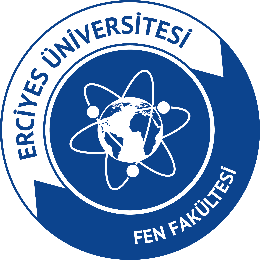 FEN FAKÜLTESİFEN FAKÜLTESİFEN FAKÜLTESİFEN FAKÜLTESİFEN FAKÜLTESİFEN FAKÜLTESİSÜREÇ FORMUSÜREÇ FORMUSÜREÇ FORMUSÜREÇ FORMUSÜREÇ FORMUSÜREÇ FORMUSÜREÇ BİLGİLERİSÜREÇ BİLGİLERİSÜREÇ BİLGİLERİSÜREÇ BİLGİLERİSÜREÇ BİLGİLERİSÜREÇ BİLGİLERİSÜREÇ BİLGİLERİKODUKODUADIADIRANDEVU TALEPLERİ SÜRECİRANDEVU TALEPLERİ SÜRECİRANDEVU TALEPLERİ SÜRECİRANDEVU TALEPLERİ SÜRECİRANDEVU TALEPLERİ SÜRECİTÜRÜTÜRÜEğitim-Öğretim SüreciEğitim-Öğretim SüreciEğitim-Öğretim Süreci Akademik Süreç İdari SüreçKATEGORİSİKATEGORİSİGRUBUGRUBUSÜRECİN ÖZET TANIMISÜRECİN ÖZET TANIMISÜRECİN ÖZET TANIMISÜRECİN ÖZET TANIMISÜRECİN ÖZET TANIMISÜRECİN ÖZET TANIMISÜRECİN ÖZET TANIMIDekan Sekreteri, telefon veya şahsen başvuru yoluyla randevu talebinde bulunan kişilerin bilgisini ve görüşecekleri konuyu not ederek Dekana iletir. Dekanın onayı alınıp, programının uygunluk durumuna göre kişilere görüşme saati ve tarihi bildirilir ve görüşme sağlanır.Dekan Sekreteri, telefon veya şahsen başvuru yoluyla randevu talebinde bulunan kişilerin bilgisini ve görüşecekleri konuyu not ederek Dekana iletir. Dekanın onayı alınıp, programının uygunluk durumuna göre kişilere görüşme saati ve tarihi bildirilir ve görüşme sağlanır.Dekan Sekreteri, telefon veya şahsen başvuru yoluyla randevu talebinde bulunan kişilerin bilgisini ve görüşecekleri konuyu not ederek Dekana iletir. Dekanın onayı alınıp, programının uygunluk durumuna göre kişilere görüşme saati ve tarihi bildirilir ve görüşme sağlanır.Dekan Sekreteri, telefon veya şahsen başvuru yoluyla randevu talebinde bulunan kişilerin bilgisini ve görüşecekleri konuyu not ederek Dekana iletir. Dekanın onayı alınıp, programının uygunluk durumuna göre kişilere görüşme saati ve tarihi bildirilir ve görüşme sağlanır.Dekan Sekreteri, telefon veya şahsen başvuru yoluyla randevu talebinde bulunan kişilerin bilgisini ve görüşecekleri konuyu not ederek Dekana iletir. Dekanın onayı alınıp, programının uygunluk durumuna göre kişilere görüşme saati ve tarihi bildirilir ve görüşme sağlanır.Dekan Sekreteri, telefon veya şahsen başvuru yoluyla randevu talebinde bulunan kişilerin bilgisini ve görüşecekleri konuyu not ederek Dekana iletir. Dekanın onayı alınıp, programının uygunluk durumuna göre kişilere görüşme saati ve tarihi bildirilir ve görüşme sağlanır.Dekan Sekreteri, telefon veya şahsen başvuru yoluyla randevu talebinde bulunan kişilerin bilgisini ve görüşecekleri konuyu not ederek Dekana iletir. Dekanın onayı alınıp, programının uygunluk durumuna göre kişilere görüşme saati ve tarihi bildirilir ve görüşme sağlanır.SÜREÇ KATILIMCILARISÜREÇ KATILIMCILARISÜREÇ KATILIMCILARISÜREÇ KATILIMCILARISÜREÇ KATILIMCILARISÜREÇ KATILIMCILARISÜREÇ KATILIMCILARISüreç SahibiSüreç SahibiSüreç SahibiRandevu talebinde bulunan kişilerRandevu talebinde bulunan kişilerRandevu talebinde bulunan kişilerRandevu talebinde bulunan kişilerSüreç SorumlularıSüreç SorumlularıSüreç SorumlularıFakülte Dekanı, Dekan SekreteriFakülte Dekanı, Dekan SekreteriFakülte Dekanı, Dekan SekreteriFakülte Dekanı, Dekan SekreteriPaydaşlarPaydaşlarPaydaşlarRandevu talep eden kişilerRandevu talep eden kişilerRandevu talep eden kişilerRandevu talep eden kişilerSÜREÇ UNSURLARISÜREÇ UNSURLARISÜREÇ UNSURLARISÜREÇ UNSURLARISÜREÇ UNSURLARISÜREÇ UNSURLARISÜREÇ UNSURLARIGirdiler Girdiler Girdiler ----KaynaklarKaynaklarKaynaklar----ÇıktılarÇıktılarÇıktılar----Önceki/Etkilediği SüreçlerÖnceki/Etkilediği SüreçlerÖnceki/Etkilediği SüreçlerİZLEME, ÖLÇME VE DEĞERLENDİRMEİZLEME, ÖLÇME VE DEĞERLENDİRMEİZLEME, ÖLÇME VE DEĞERLENDİRMEİZLEME, ÖLÇME VE DEĞERLENDİRMEİZLEME, ÖLÇME VE DEĞERLENDİRMEİZLEME, ÖLÇME VE DEĞERLENDİRMEİZLEME, ÖLÇME VE DEĞERLENDİRMESüreç Hedefi Süreç Hedefi Süreç Hedefi Süreç Hedefi Dekan ile görüşmelerin usulüne uygun ve düzenli şekilde yürütülmesiDekan ile görüşmelerin usulüne uygun ve düzenli şekilde yürütülmesiDekan ile görüşmelerin usulüne uygun ve düzenli şekilde yürütülmesiPerformans/İzleme GöstergesiPerformans/İzleme GöstergesiPerformans/İzleme GöstergesiPerformans/İzleme Göstergesi---İzleme Periyoduİzleme Periyoduİzleme Periyoduİzleme Periyodu---